от  08.07.2014    № 85-д с. Туринская Слобода«Об обеспечении безопасности в пожароопасный период» 	В связи с пожароопасным периодом и во избежание возникновения очагов пожара,ПОСТАНОВЛЯЮ:       1.  Руководителям образовательных организаций или лицам, их замещающим, производить регулярное скашивание травы на территории образовательной организации и к ней прилегающей.      2.  Контроль за исполнение данного постановления оставляю за собой.Начальник Слободо-Туринского МОУО:                                 Г. И. Фоминов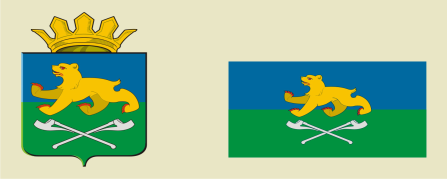 СЛОБОДО-ТУРИНСКИЙ  МУНИЦИПАЛЬНЫЙ ОТДЕЛУПРАВЛЕНИЯ ОБРАЗОВАНИЕМП О С Т А Н О В Л Е Н И Е